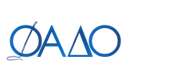 Автономная некоммерческая организация
дополнительного профессионального образования«Федеративная академия дополнительного образования»(АНО ДПО «ФАДО»)УТВЕРЖДАЮРектор АНО ДПО «ФАДО»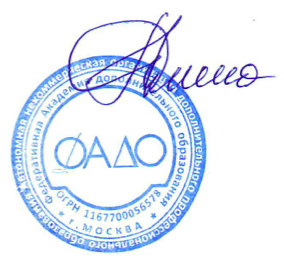 УЧЕБНЫЙ ПЛАНдополнительной профессиональной программы повышения квалификации«МН-05-ПК Маркетинг»Ректор АНО ДПО «ФАДО»                                                                                   ___________И.А. Попов                                                                                           Москва2020№ п/пНАИМЕНОВАНИЕ МОДУЛЕЙ И ТЕМВсего часовВ том числеВ том числеВ том числе№ п/пНАИМЕНОВАНИЕ МОДУЛЕЙ И ТЕМВсего часовЛекцииПрактические занятияСамостоятельная работаМОДУЛЬ 1. Введение в маркетингМОДУЛЬ 1. Введение в маркетинг411211.1. Понятие и виды маркетинга 1.2. История маркетинга 1.3. Цели, принципы и функции маркетинга1.4. Функции и компетенции маркетолога20,50,5121.5. Комплекс маркетинга (маркетинг – микс, 4Р)1.6. Маркетинг услуг1.7. Управление маркетингом1.8. Тенденции маркетинга20,50,51МОДУЛЬ 2. Маркетинговые исследования411232.1. Маркетинговая информационная среда. Маркетинговая среда 2.2. Понятие и сущность маркетингового исследования рынка20,50,5142.3. Комплексный маркетинговый анализ рынка2.4. Методы проведения маркетинговых исследований2.5. Способы организации маркетинговых исследований20,50,51МОДУЛЬ 3. План маркетинга. Маркетинговая стратегия833253.1. Основы маркетингового планирования. Управление маркетингом в компании3.2. Маркетинговая стратегия: общая характеристика 210,50,563.3. Практические кейсы для маркетингового планирования3.4. Разработка плана маркетинга20,510,573.5. Жизненный цикл товара и маркетинговая стратегия Управление товаром на разных стадиях ЖЦТ3.6. Стратегии выхода на внешние рынки3.7. Маркетинговая стратегия на этапе рыночного спада210,50,583.8. Стратегия диверсификации3.9. Стратегии выхода на новые рынки  3.10. Современный подход к миссии в компании20,510,5МОДУЛЬ 4. Инструменты стратегического анализа824294.1. Современные модели управления жизненным циклом компании4.2. Анализ 7 ключевых элементов микросреды организации: модель McKinsey 7S4.3. Анализ макросреды предприятия: PEST анализ4.4. Метод SWOT анализа в стратегическом управлении20,510,5104.5. ADL матрица для определения вектора развития компании4.6. Матрица Ансоффа и стратегии роста бизнеса4.7. Модель портфельного анализа: матрица Бостонской Консалтинговой Группы4.8. Модель анализа пяти конкурентных сил Майкла Портера20,510,5114.9. Анализ ассортимента с помощью матрицы McKinsey — General Electric4.10. АВС-анализ ресурсов в маркетинге4.11. Шаблон для анализа продаж и прибыли в компании4.12. Отчет о качестве маркетинга в компании20,510,5124.13. Готовый план проведения бизнес-анализа компании4.14. Методика разработки и постановки целей маркетинговой деятельности4.15. Пример конкурентного анализа. Анализ конкурентов на практике20,510,5МОДУЛЬ 5. Управление товаром4112135.1. Товар: понятие, классификация, уровни товара5.2. Определение уровней товара (практика)5.3. Товарный ассортимент20,50,51145.4. Товарная политика5.5. Новый продукт. Организация разработки нового продукта20,50,51МОДУЛЬ 6. Работа с потребителями. Сегментирование8242156.1. Целевая аудитория: основные понятия6.2. Методика описания целевой аудитории6.3. Примеры описания целевой аудитории6.4. Классификация потребностей потребителя20,510,5166.5. Понятие и сущность сегментирования6.6. Процесс сегментации рынка6.7. Классификация потребителей6.8. Направления изучения потребителей6.9. Целевой сегмент рынка: описание20,510,5176.10. Модель психографического сегментирования VALS6.11. Критерии для сегментирования деловых рынков (В2В)20,510,5186.12. Методика сегментации потребительского рынка «с нуля»6.13. Пример ценового сегментирования рынка6.14. Процесс сегментирования товарного рынка20,510,5МОДУЛЬ 7. Позиционирование товара6222197.1. Позиционирование товара: основные понятия7.2. Универсальные способы позиционирования211207.3. Карта позиционирования (perceptual map)7.4. Методика определения текущей позиции и драйверов рынка20,510,5217.5. Процесс разработки позиционирования товара7.6. Методика формулирования позиционирования товара7.7. Репозиционирование20,510,5МОДУЛЬ 8. Ценообразование6222228.1. Введение в теорию ценообразования8.2. Зависимость цены от стадии ЖЦТ8.3. 6 методов ценообразования продукта211238.4. 8 элементов стратегии ценообразования8.5. Ценовые стратегии для существующих товаров8.6. Ценовые стратегии для новых товаров20,510,5248.7. Определение точки безубыточности8.8. Методика расчета отпускной цены для нового товара8.9.Ценообразование на основе ценовых барьеров20,510,5МОДУЛЬ 9. Управление конкурентоспособностью товара6222259.1. Конкуренция: основные понятия9.2. Классификация критериев конкурентоспособности товара9.3. Пять законов конкурентоспособности продукта9.4. Готовые примеры конкурентных преимуществ211269.5. Методика создания устойчивого конкурентного преимущества9.6. Многоугольник конкурентоспособности: анализ конкурентоспособности товара9.7. Формирование устойчивого конкурентного преимущества 9.8. Разработка уникального торгового предложения20,510,5279.9. Стратегии конкурентной борьбы9.10. Методика определения ключевых конкурентов9.11. Методика анализа конкурентов 9.12. Поэтапный план разработки стратегии конкуренции «с нуля»20,510,5МОДУЛЬ 10. Маркетинговые коммуникации. Методы продвижения62222810.1. Маркетинговые коммуникации: общая характеристика10.2. Интегрированные маркетинговые коммуникации21110.3. Прямой маркетинг. Личные продажи10.4. Связи с общественностью  (PR)20,510,52910.5. Стимулирование сбыта: основные понятия10.6. Трейд маркетинг20,510,5МОДУЛЬ 11. Реклама. Разработка медиастратегии62223011.1. Реклама: основные понятия11.2. Планирование рекламной кампании11.3. 14 медиа показателей рекламной кампании2113111.4. Формулирование цели рекламы 11.5. Выбор каналов коммуникации: медиа-микс для рекламной кампании11.6. Выбор масштаба рекламной кампании11.5. Стратегия медиа-размещения11.6. Определение эффективной частоты рекламы по Остроу20,510,53211.7. Рекламный бюджет11.8. Отчет по эффективности рекламной кампании20,510,5МОДУЛЬ 12. Брендинг41123312.1. Бренд, торговая марка и товарный знак: значение и функции12.2. Имидж торговой марки12.3. Капитал и ценность торговой марки2113412.4. Построение знания о товаре 12.5. Современный взгляд на брендбук компании12.6. Стратегия продвижения бренда21170232324Итоговая аттестация2ВСЕГО, ЧАСОВ:72232324Форма аттестацииТЕСТИРОВАНИЕ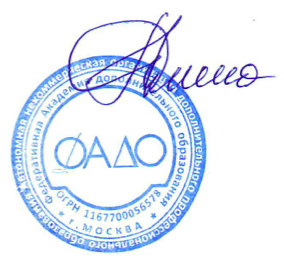 ТЕСТИРОВАНИЕТЕСТИРОВАНИЕТЕСТИРОВАНИЕ